Vadovaudamasi Lietuvos Respublikos vietos savivaldos įstatymo 6 straipsnio 32 punktu, 16 straipsnio 2 dalies 26 punktu, Lietuvos Respublikos kelių įstatymo 3 straipsnio 3 dalimi, 4 straipsnio 3 dalimi, Pagėgių  savivaldybės taryba  n u s p r e n d ž i a:Teikti įregistruoti valstybės įmonės Registrų centro Nekilnojamojo turto registre Pagėgių savivaldybės nuosavybės teisę į inžinerinius statinius – vietinės reikšmės gatves ir kelius: Geležinkelio gatvė Nr. PG9703, Šilgalių k., Pagėgių sav. (unikalus Nr. 4400-5506-0840); Ūkininkų gatvė Nr. PG9708, Šilgalių k., Pagėgių sav. (unikalus Nr. 4400-5498-2794); Sodo gatvė Nr. PG9706, Šilgalių k., Pagėgių sav. (unikalus Nr. 4400-5498-2724); Eglių gatvė Nr. PG7003, Kentrių k., Pagėgių sav. (unikalus Nr. 4400-5498-2813); Vietinės reikšmės kelias Nr. PG0081. Privažiuojamasis kelias prie metalo laužo supirktuvės nuo kelio PG0056, Pagėgių sav. (unikalus Nr. 4400-5498-5870); Vietinės reikšmės kelias Nr. PG0087. Privažiuojamasis kelias prie sodybos nuo kelio A12 Vidgirių kaime, Pagėgių sav. (unikalus Nr. 4400-5498-5858); Vietinės reikšmės kelias Nr. PG0069 Pagėgiai – Velnežeris – vandens kėlimo stotis, Pagėgių sav. (unikalus Nr. 4400-5496-8060); Vietinės reikšmės kelias Nr. PG0056. Privažiavimas prie kelio 4232 nuo kelio 4201, Pagėgių sav. (unikalus Nr. 4400-5493-4170);Vietinės reikšmės kelias Nr. PG0055 Endriškiai – Mikytų miškas, Pagėgių sav. (unikalus Nr. 4400-5493-4180); Vietinės reikšmės kelias Nr. PG0053 Plaušvariai – vandens kėlimo stotis, Pagėgių sav. (unikalus Nr. 4400-5496-8048); Vietinės reikšmės kelias Nr. PG0052. Privažiavimas prie Piktupės upelio nuo kelio 4232, Pagėgių sav. (unikalus Nr. 4400-5493-4168); Vietinės reikšmės kelias Nr. PG0048 Bajėnai – Vilkos upelis, Pagėgių sav. (unikalus Nr. 4400-5489-6703); Vietinės reikšmės kelias Nr. PG0047. Privažiavimas prie Bajėnų nuo kelio 4201, Pagėgių sav. (unikalus Nr. 4400-5489-6690); Vietinės reikšmės kelias Nr. PG0019. Privažiavimas prie laukų nuo kelio 4230, Pagėgių sav. (unikalus Nr. 4400-5496-8091); Vietinės reikšmės kelias Nr. PG0012 Kentriai – Žardės upelis, Pagėgių sav. (unikalus Nr. 4400-5496-8104); Vietinės reikšmės kelias Nr. PG0011. Privažiavimas prie laukų nuo kelio Nr. PG0010, Pagėgių sav. (unikalus Nr. 4400-5496-8137); Vietinės reikšmės kelias Nr. PG0010. Privažiavimas prie laukų nuo kelio 4225, Pagėgių sav. (unikalus Nr. 4400-5496-8126); Vietinės reikšmės kelias Nr. PG0017 Mantvilaičiai – Jonikaičiai – Sauliai, Pagėgių sav.  (unikalus Nr. 4400-5471-8986); Vietinės reikšmės kelias Nr. PG0003. Privažiavimas prie laukų nuo kelio Nr. PG0007, Pagėgių sav. (unikalus Nr. 4400-5469-4561); Vietinės reikšmės kelias Nr. PG0093. Privažiuojamasis kelias prie sodybos nuo kelio PG0017 Jonikaičių kaime, Pagėgių sav. (unikalus Nr. 4400-5489-6769); Vietinės reikšmės kelias Nr. PG0078. Privažiavimas prie sodybos nuo kelio 4234, Pagėgių sav. (unikalus Nr. 4400-5493-4237); Vietinės reikšmės kelias Nr. PG0066. Privažiavimas prie laukų nuo kelio PG0052,  Pagėgių sav. (unikalus Nr. 4400-5489-6714); Vietinės reikšmės kelias Nr. PG0070 Benininkai – Endriškiai,  Pagėgių sav.   (unikalus Nr. 4400-5498-5860); Vietinės reikšmės kelias Nr. PG0034. Privažiavimas prie geležinkelio nuo kelio 4225,  Pagėgių sav. (unikalus Nr. 4400-5498-5916);Vietinės reikšmės kelias Nr. PG0027. Privažiavimas prie laukų nuo kelio PG0020, Pagėgių sav. (unikalus Nr. 4400-5493-4226); Vietinės reikšmės kelias Nr. PG0026. Privažiavimas prie kapinių nuo kelio PG0025, Pagėgių sav. (unikalus Nr. 4400-5498-5905); Vietinės reikšmės kelias Nr. PG0025 Kulmenai – Kamščiai, Pagėgių sav. (unikalus Nr. 4400-5498-5892); Vietinės reikšmės kelias Nr. PG0021. Privažiavimas prie Vėlaičių nuo kelio 4225, Pagėgių sav. (unikalus Nr. 4400-5496-8159); Vietinės reikšmės kelias Nr. PG0020 Mantvilaičiai – Kentriai, Pagėgių sav. (unikalus Nr. 4400-5471-9018); Vietinės reikšmės kelias Nr. PG0016.  Privažiavimas prie kelio PG0020 nuo kelio 4234, Pagėgių sav. (unikalus Nr. 4400-5493-4248);Vietinės reikšmės kelias PG0015 Vėlaičiai – Kentriai, Pagėgių sav. (unikalus Nr. 4400-5496-8115);Vietinės reikšmės kelias Nr. PG0014. Privažiavimas prie kelio PG0013 nuo kelio PG0012, Pagėgių sav. (unikalus Nr. 4400-5496-8174); Vietinės reikšmės kelias Nr. PG0013 Vydutaičiai – Žardės upelis, Pagėgių sav. (unikalus Nr. 4400-5493-4259); Žaliosios gatvės Nr. PG8706 atšaka, Žukų k., Pagėgių sav. (unikalus Nr. 4400-4994-8701).Pavesti Pagėgių savivaldybės administracijai įregistruoti 1 punkte nurodytus inžinerinius statinius – vietinės reikšmės gatves ir kelius Valstybės įmonės Registrų centro Nekilnojamojo turto registre.Sprendimą paskelbti Pagėgių savivaldybės interneto svetainėje www.pagegiai.lt.Šis sprendimas gali būti skundžiamas Regionų apygardos administracinio teismo Klaipėdos rūmams (Galinio Pylimo g. 9, 91230 Klaipėda) Lietuvos Respublikos administracinių bylų teisenos įstatymo nustatyta tvarka per 1 (vieną) mėnesį nuo sprendimo paskelbimo dienos. Savivaldybės meras				              Vaidas Bendaravičius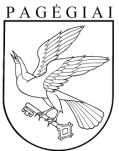 Pagėgių savivaldybės tarybasprendimasDĖL PAGĖGIŲ SAVIVALDYBĖS NUOSAVYBĖS TEISĖS Į INŽINERINIUS STATINIUS ĮREGISTRAVIMO VALSTYBĖS ĮMONĖS REGISTRŲ CENTRO NEKILNOJAMOJO TURTO REGISTRE2020 m. rugsėjo 24 d. Nr. T-188Pagėgiai